Employment Traits Rubric/TemplateNAME: ____________________________________________ DATE: ______________________ Instructions: Give yourself a ranking based on a scale of 1-10 (1 being weak and 10 being strong) in each category listed below.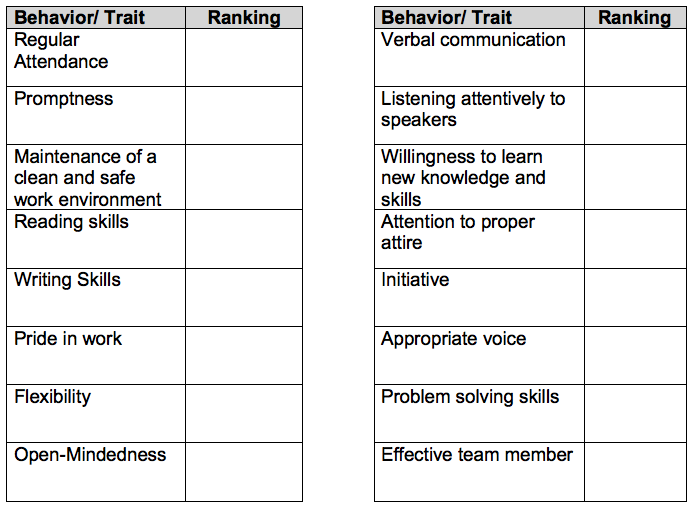 